COVID-19 NoticeThis risk assessment must be read in conjunction with the club or society’s COVID-19 Risk Assessment on their SUSU page. Should any information in this risk assessment conflict with the measures listed in the COVID risk assessment, then the COVID risk assessment takes precedence over this document.Assessment Guidance Risk AssessmentRisk AssessmentRisk AssessmentRisk AssessmentRisk AssessmentRisk Assessment for the activity ofAll Social Events and GatheringsAll Social Events and GatheringsDate08/09/2021Club / Society / GroupSouthampton Robotics Outreach Assessor (Name,  Role and position to qualify sign off of document e.g. Coach)Tommy Poll (President)Tommy Poll (President)Committee member (name and role)Mihai Stefan Merlas (Treasurer)Signed off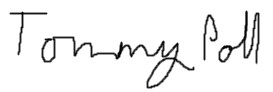 Part APart APart APart APart APart APart APart APart APart APart AHazardPotential ConsenquencesWho might be harmed(user; those nearby; those in the vicinity; members of the public)InherentInherentInherentResidualResidualResidualFurther controls (use the risk hierarchy)HazardPotential ConsenquencesWho might be harmed(user; those nearby; those in the vicinity; members of the public)LikelihoodImpactScoreControl measures (use the risk hierarchy)LikelihoodImpactScoreFurther controls (use the risk hierarchy)COVID 19Members may become unwell. Clubs/Soc Members Vulnerable groups – Elderly, Pregnant members, those with existing underlying health conditions Anyone else who physically comes in contact with you in relation to your activity 155Follow SUSU and university advice on COVID 19:https://www.southampton.ac.uk/coronavirus.page133Activities involving electrical equipment e.g. laptops/ computersRisk of eye strain, injury, electric shockMembers 248Ensure regular breaks (ideally every 20mins) when using screens Ensure screen is set up to avoid glare, is at eye height where possibleEnsure no liquids are placed near electrical equipmentEnsure all leads are secured with cable ties/mats etc144Request support and advice from SUSU IT/Tech teams e.g. via activities teamFor external venues pre-check equipment and last PAT testing datesSeek medical attention as requiredMedical emergencyMembers may sustain injury /become unwell pre-existing medical conditions Sickness DistressMembers3515Advise participants; to bring their personal medicationMembers/Committee to carry out first aid if necessary and only if qualified and confident to do soContact emergency services as required 111/999Contact SUSU Reception/Venue staff for first aid support2515Incidents are to be reported on the as soon as possible ensuring the duty manager/health and safety officer have been informed.Follow SUSU incident report policyInsufficient Fire Safety awarenessIf a fire alarm is triggered, people may not know where to go- Crushing, falls, burns and smoke inhalation arising from induced panic, reduced space in buildings and external walkways, obstructed fire exits, build-up of flammable materials i.e. waste cardboard/boxes.Members2105ensure that members know where the nearest fire exist are and the meeting place is outside, should it be neededBuild-up of rubbish is to be kept to a minimum. Excess build up is to be removed promptly and deposited in the designated areas.155All incidents are to be reported as soon as possible ensuring the duty manager/health and safety officer have been informed.Call emergency services and University Security: Emergency contact number for Campus Security: Tel: +44 (0)23 8059 3311(Ext:3311).OvercrowdingPhysical injuryEvent organisers and attendees133Do not push/shoveIf large crowds form, barriers can be requested by SUSU facilities team (if available on the day) to assist with133Seek medical attention if problem arisesWith support from a SUSU Activities coordinator Inform UoS security team of the event (– on campus 3311, off campus 02380 593311. unisecurity@soton.ac.uk)Li-Po batteriesElectric Shock/fireEvent organisers and attendees339No sharp objects near the battery.Store the batteries in a fire-proof bag if unused. Do not allow the attendees to touch the batteries. When handling the batteries, do not touch the exposed part of the connector. Only event organisers can charge and connect the batteries to the robot.Do not leave drinks near the batteries. Double check the connectors are in the correct orientation prior to inserting them into the charger or robot.If the Li-Po battery is puffy and hard, discharge it completely.133If a battery is venting, quickly disconnect it and put it in a fire-proof bag. If you are unsure on how to charge the battery, check the knowledgebase.Charging Li-Po batteriesFireEvent Organisers and attendees339Only trained volunteers can charge the batteries. Batteries should only be charged if the balance leads are connected to the charger. Batteries should be charged to their rated voltage and with an appropriate current (check the voltage and c-rating printed on the battery).After use, batteries should be storage charged.Do not charge puffy and hard batteries or batteries that have physical damage.133If you are unsure on how to charge the battery, check the knowledgebase.SplintersPhysical injuryEvent organisers and attendees313Event organisers should check that there are no splinters left on the chassis of the robot. If the splinter is found, you should use a sandpaper to remove it. Warn attendees to look out for splinters before touching the robot. 212Moving robotsPhysical injury and broken propertyEvent organisers and attendees414Warn attendees of moving robots.Use bright colours on the robot to make it easier for attendees to notice the moving robot. Mark an area where robots can operate. Attendees should not wander into the area and it should be marked out using tape. The battery cover on the rub-bots is bright pink. PART B – Action PlanPART B – Action PlanPART B – Action PlanPART B – Action PlanPART B – Action PlanPART B – Action PlanPART B – Action PlanRisk Assessment Action PlanRisk Assessment Action PlanRisk Assessment Action PlanRisk Assessment Action PlanRisk Assessment Action PlanRisk Assessment Action PlanRisk Assessment Action PlanPart no.Action to be taken, incl. CostBy whomTarget dateReview dateOutcome at review dateOutcome at review dateResponsible manager’s signature:StefanResponsible manager’s signature:StefanResponsible manager’s signature:StefanResponsible manager’s signature:StefanResponsible manager’s signature: 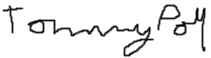 Responsible manager’s signature: Responsible manager’s signature: Print name: Mihai Stefan MerlasPrint name: Mihai Stefan MerlasPrint name: Mihai Stefan MerlasDate:21/09/2021Print name: Tommy PollPrint name: Tommy PollDate:21/09/2021EliminateRemove the hazard wherever possible which negates the need for further controlsIf this is not possible then explain whySubstituteReplace the hazard with one less hazardousIf not possible then explain whyPhysical controlsExamples: enclosure, fume cupboard, glove boxLikely to still require admin controls as wellAdmin controlsExamples: training, supervision, signagePersonal protectionExamples: respirators, safety specs, glovesLast resort as it only protects the individualLIKELIHOOD5510152025LIKELIHOOD448121620LIKELIHOOD33691215LIKELIHOOD2246810LIKELIHOOD11234512345IMPACTIMPACTIMPACTIMPACTIMPACTImpactImpactHealth & Safety1Trivial - insignificantVery minor injuries e.g. slight bruising2MinorInjuries or illness e.g. small cut or abrasion which require basic first aid treatment even in self-administered.  3ModerateInjuries or illness e.g. strain or sprain requiring first aid or medical support.  4Major Injuries or illness e.g. broken bone requiring medical support >24 hours and time off work >4 weeks.5Severe – extremely significantFatality or multiple serious injuries or illness requiring hospital admission or significant time off work.  LikelihoodLikelihood1Rare e.g. 1 in 100,000 chance or higher2Unlikely e.g. 1 in 10,000 chance or higher3Possible e.g. 1 in 1,000 chance or higher4Likely e.g. 1 in 100 chance or higher5Very Likely e.g. 1 in 10 chance or higher